ПОСТАНОВЛЕНИЕадминистрации муниципального образования ПенкинскоеКамешковского района Владимирской областиот 22.07.2019                                                                                                   №  34                                                             Об утверждении схемы размещения мест (площадок) накопления твердых коммунальных отходов на территории муниципального образования ПенкинскоеВ соответствии с Федеральным законом «Об отходах производства и  потребления» от 24.06.1998 № 89-ФЗ, Постановлением Правительства Российской Федерации от 31.08.2018 № 1039 «Об утверждении Правил обустройства мест (площадок) накопления твёрдых коммунальных отходов и ведения их реестра», на основании Устава муниципального образования Пенкинское постановляю:1. Утвердить схему размещения мест (площадок) накопления твердых коммунальных отходов на территории муниципального образования Пенкинское согласно приложению.2. Опубликовать настоящее постановление на официальном сайте администрации муниципального образования Пенкинское информационно-телекоммуникационной сети Интернет.3. Контроль исполнения настоящего постановления оставляю за собой.Глава  администрации                                                                муниципального образования Пенкинское			 Н.В. ЛьвоваПриложение к постановлению администрации муниципального образования Пенкинское от 22.07.2019 № 34Схема размещения мест (площадок) накопления твердых коммунальных отходов на территории муниципального образования Пенкинское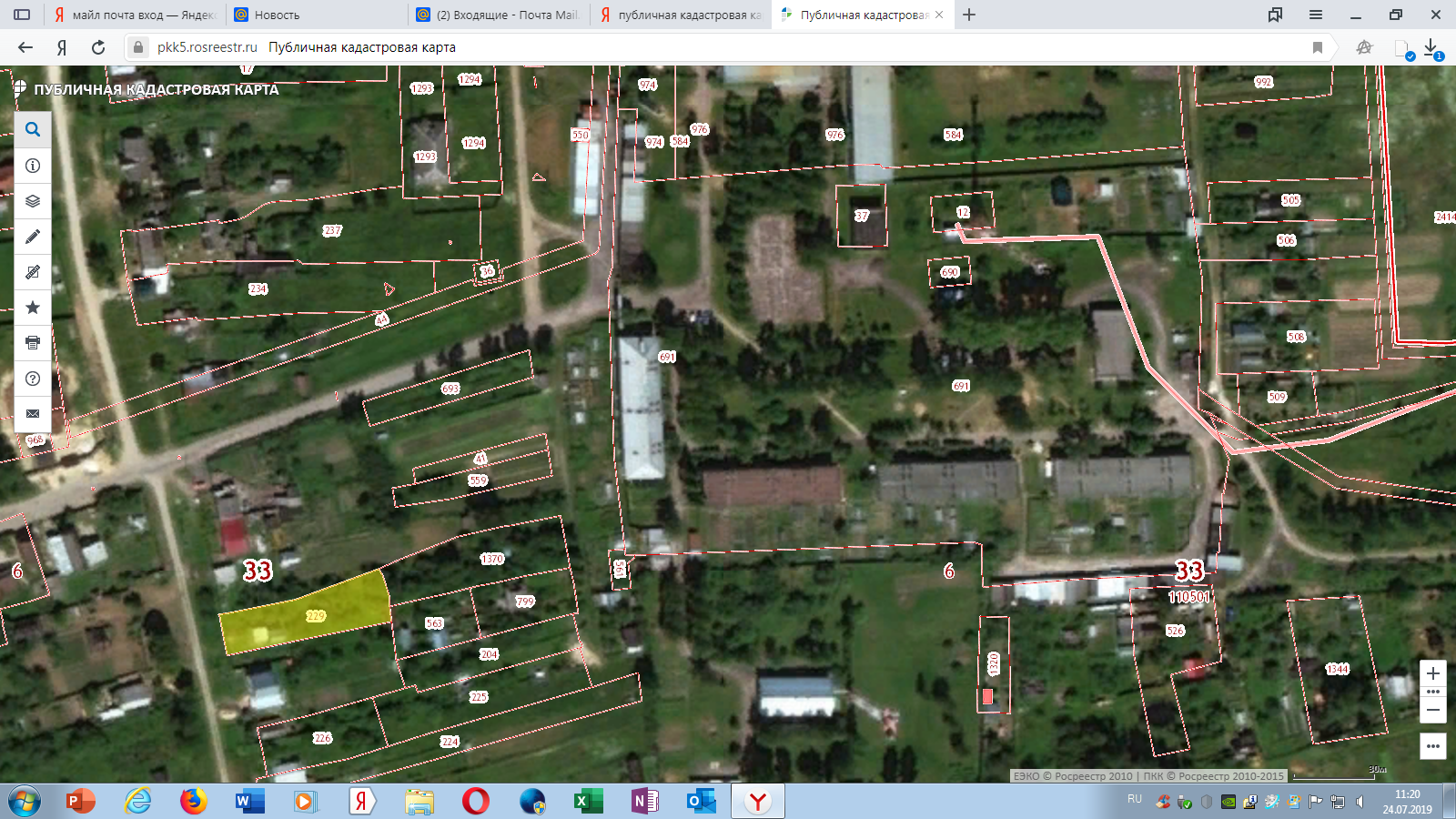 Контейнерная площадка в с. Гатиха МКД в/г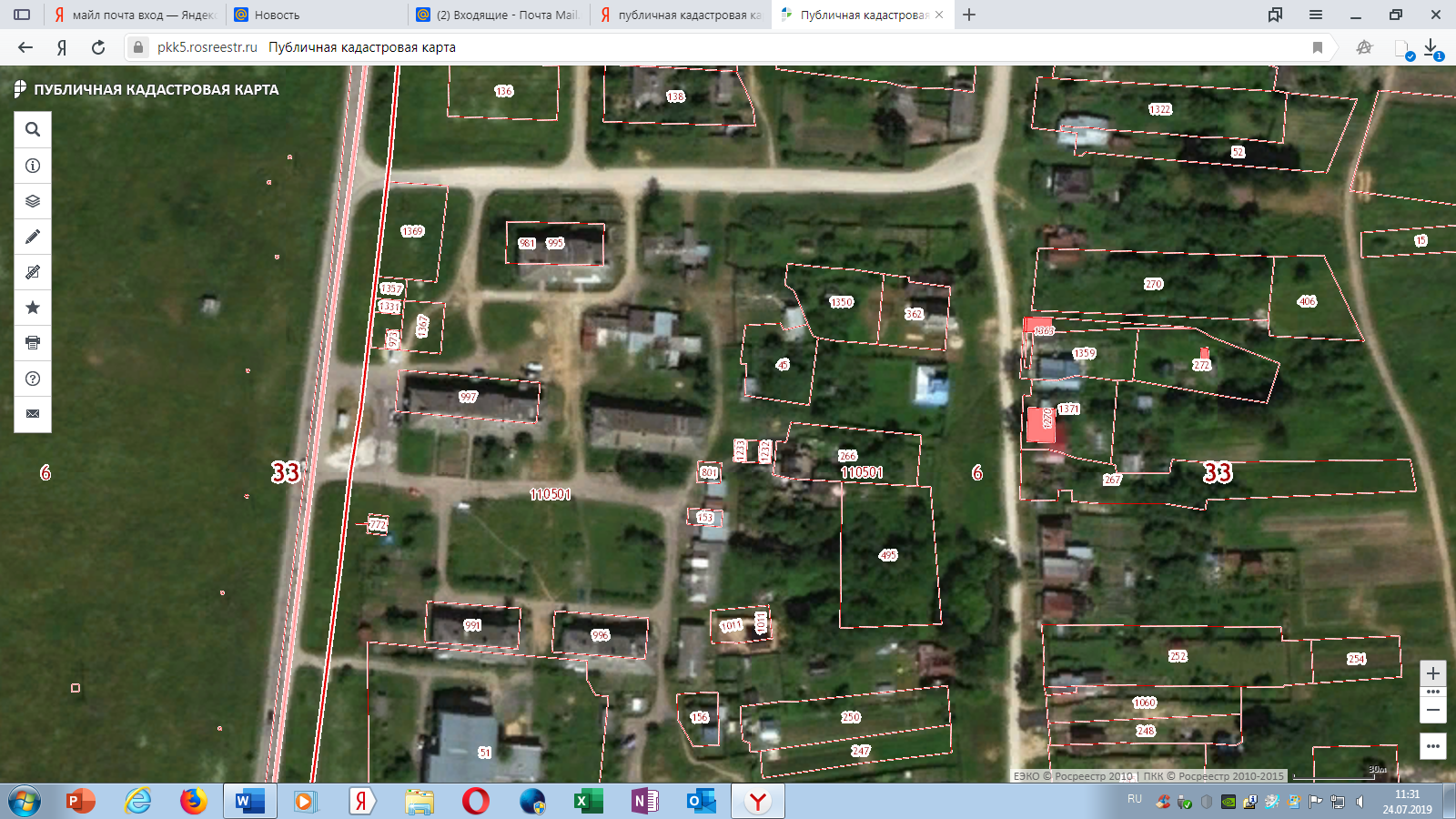 Контейнерная площадка с. Гатиха, ул. Шоссейная, д.2